à envoyer au RRH pour validation avant publication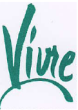 Etablissement : CRP VIVREOFFRE D’EMPLOIOFFRE D’EMPLOIOFFRE D’EMPLOIOFFRE D’EMPLOIOFFRE D’EMPLOIPoste à pourvoir le Poste à pourvoir le 1er juillet 20191er juillet 20191er juillet 2019IntituléIntituléChef de cuisineChef de cuisineChef de cuisineDescription du posteDescription du posteLe Centre de Rééducation Professionnelle VIVRE est un établissement médico-social qui propose aux personnes en situation de handicap un parcours de formation professionnelle.Vos missions Production culinaireOrganisation de l’approvisionnement et du travailAnalyse du coût des recettesManagement et animation d'équipeContrôle du respect des règles HACCPLe Centre de Rééducation Professionnelle VIVRE est un établissement médico-social qui propose aux personnes en situation de handicap un parcours de formation professionnelle.Vos missions Production culinaireOrganisation de l’approvisionnement et du travailAnalyse du coût des recettesManagement et animation d'équipeContrôle du respect des règles HACCPLe Centre de Rééducation Professionnelle VIVRE est un établissement médico-social qui propose aux personnes en situation de handicap un parcours de formation professionnelle.Vos missions Production culinaireOrganisation de l’approvisionnement et du travailAnalyse du coût des recettesManagement et animation d'équipeContrôle du respect des règles HACCPExpérienceExpérience2 ans d’expérience professionnelle2 ans d’expérience professionnelle2 ans d’expérience professionnelleCompétences requisesCompétences requisesCompétences techniques et fonctionnellesCompétences relationnelles et comportementalesCompétences techniques et fonctionnellesCompétences relationnelles et comportementalesCompétences techniques et fonctionnellesCompétences relationnelles et comportementalesFormation et connaissancesFormation et connaissancesCAP/BEP  « Cuisine »BAC Pro/BAC Techno « Cuisinier »BAC + 2 restaurationConnaissance de la démarche HACCPCAP/BEP  « Cuisine »BAC Pro/BAC Techno « Cuisinier »BAC + 2 restaurationConnaissance de la démarche HACCPCAP/BEP  « Cuisine »BAC Pro/BAC Techno « Cuisinier »BAC + 2 restaurationConnaissance de la démarche HACCPCONTRATCONTRATCONTRATCONTRATCONTRATNombre de posteNombre de poste111Nature du contratNature du contratCDICDICDITemps de travailTemps de travail35 heures hebdomadaires 35 heures hebdomadaires 35 heures hebdomadaires Convention CollectiveConvention CollectiveCC51CC51CC51Lieu de travailLieu de travailArcueilArcueilArcueilRémunérationRémunérationSelon CCN51Selon CCN51Selon CCN51CONDITIONS DE TRAVAILCONDITIONS DE TRAVAILCONDITIONS DE TRAVAILCONDITIONS DE TRAVAILCONDITIONS DE TRAVAILConditions et avantagesConditions et avantagesRepas + mutuelleRepas + mutuelleRepas + mutuelleL’ETABLISSEMENTL’ETABLISSEMENTL’ETABLISSEMENTL’ETABLISSEMENTL’ETABLISSEMENTSecteur d’activitéEmployeurSecteur d’activitéEmployeurSecteur Médico-socialSecteur Médico-socialSecteur Médico-socialRenseignements complémentairesRenseignements complémentairesSur le site : www.vivre-asso.comSur le site : www.vivre-asso.comSur le site : www.vivre-asso.comMODE DE RECRUTEMENTMODE DE RECRUTEMENTMODE DE RECRUTEMENTMODE DE RECRUTEMENTMODE DE RECRUTEMENT Envoi de CV + lettre à :	CRP VIVRE	A l’attention du Directeur	54 avenue François Vincent Raspail94117 - Arcueil Envoi de CV + lettre à :	CRP VIVRE	A l’attention du Directeur	54 avenue François Vincent Raspail94117 - Arcueil Envoi de CV + lettre à :	CRP VIVRE	A l’attention du Directeur	54 avenue François Vincent Raspail94117 - Arcueil Envoi de CV + lettre à :	CRP VIVRE	A l’attention du Directeur	54 avenue François Vincent Raspail94117 - Arcueil Envoi de CV + lettre à :	CRP VIVRE	A l’attention du Directeur	54 avenue François Vincent Raspail94117 - Arcueildate : 30 juillet 2014ref : OE – xx.xx.xx